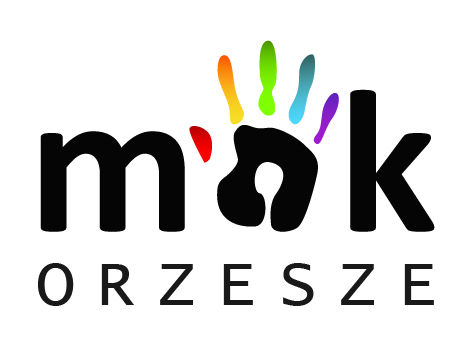 Miejski Ośrodek Kultury w Orzeszu zaprasza do składania ofert cenowych nawynajem sceny, nagłośnienia, oświetlenia wraz z obsługą techniczną, płotków zaporowych i agregatów prądotwórczychpodczas imprezy plenerowej masowej Orzeskie Powitanie Lataw dniu 22 czerwca 2018 r.Zapytanie ofertoweTryb udzielenia zamówienia: Zamówienie ofertowe realizowane jest bez stosowania ustawy z dnia 29 stycznia 2004 r. zgodnie z art. 4 ust. 8 Prawo Zamówień Publicznych. (Dz. U. z 2015 poz. 2164). Ponieważ zamówienie przedmiotowe nie przekracza wyrażonej w złotych równowartości kwoty 000 €. Zamawiający udzieli niniejszego zamówienia na podstawie zapytania ofertowegoZamawiającyMiejski Ośrodek Kultury w Orzeszuul. Rynek 143-180 OrzeszeNIP: 635-15-78-762Kontakt 32/2215329, 32/2213508, impreza@mok-orzesze.plII. Przedmiot zamówieniaPrzedmiotem zamówienia jest wynajem sceny, nagłośnienia, oświetlenia, płotków zaporowych i agregatów prądotwórczych wraz z transportem, zabezpieczenie techniczne imprezy, montaż i demontaż urządzeń, obsługa techniczna, nagłośnieniowa, oświetleniowa plenerowej imprezy masowej w Orzeszu. scena z podestami wg zapotrzebowania,boczne okotarowanie sceny oraz tylny horyzont muszą być szczelne, szczególnie podczas niesprzyjającej pogody - woda nie może dostawać się bokami oraz tyłem na scenę,scena musi podsiadać schody, aktualne atesty bezpieczeństwa,wymagany jest system nagłośnieniowy dostosowany do potrzeb wykonawców,wymagane jest oświetlenie dostosowane do potrzeb wykonawców,wymagane są agregaty prądotwórcze dla sceny oraz gastronomii,wymagane są płotki zaporowe.Oferent będzie obowiązany do wykonywania wszelkich działań związanych z realizacją niniejszego zamówienia zgodnie z przepisami BHP.Organizator nie zapewnia zabezpieczenia przez ochronę sprzętu w trakcie montażu i demontażu.Na żądanie zamawiającego wykonawca będzie zobowiązany okazać atesty w terminie do 4 dni roboczych od dnia wezwania. III. Zakres zamówieniaZamówienie obejmuje zapewnienie usługi wg harmonogramu i zapotrzebowania:scena zadaszona z podestem o wymiarach 10m x 8mnagłośnienie oraz oświetlenie plenerowe spełniające warunki wg riderów wykonawców:22 czerwca od godz. 16:30 do ok. 23:00 - stadion miejski MKS ,,Sokół’’ 43-180 Orzesze, ul. Bukowina 6 - impreza masowa:16:30 			otwarcie imprezy16:45 			występy szkolnych talentów18:00			Koncert zespołu TOP MUSIX19:00			MARIO BISCHIN ok. 20:20 		ANDREdo 23:00		zabawa dyskotekowaBardziej szczegółowy  rozkład prób zostanie dostarczony przez organizatora minimum tydzień przed imprezą.Gotowość sceny, nagłośnienia, oświetlenia 22.06.2018; godz. 12:00Zakończenie imprezy: 22.06.2018, ok. godz. 23:00.wymagane są płotki zaporowe na długości ok. 290 - 300m. wymagane są 2 agregaty prądotwórcze o mocy 120 kW i 80 kW IV. Warunki płatnościPrzelew na rachunek bankowy wskazany w fakturze w terminie 14 dni od otrzymania prawidłowo wystawionej faktury VAT. V. Sposób oceny ofert1. Najkorzystniejsza oferta złożona wraz załącznikami zostanie wyłoniona poprzez porównanie złożonych ofert, gdzie:a. cena - 70%	C - ilość punktów przyznana danej ofercie w kryterium cena,	Cn - oferowana najniższa cena oferty,Cb - oferowana cena w badanej ofercie,100 - wskaźnik stały. b. doświadczenie - 30%pod uwagę brana będzie liczba przedłożonych referencji dot. zrealizowanych imprez plenerowych. 2. Od decyzji nie przysługuje odwołanie ani zażalenie.3. Z wyłonionym oferentem zostanie zawarta umowa, której wzór stanowi załącznik 	nr 2.4. Nabór ofert może zostać unieważniony bez podania przyczyny.VI. Oferta powinna zawieraćOferent powinien stworzyć ofertę na formularzu załączonym do niniejszego zapytania - załącznik nr 1.Oferta powinna być - opatrzona pieczątką firmową,- posiadać datę sporządzenia,- zawierać adres lub siedzibę oferenta, nr telefonu, nr NIP,- podpisana czytelnie przez wykonawcę.VII. Opis warunków udziału w postępowaniuO zamówienie mogą ubiegać się wykonawcy, którzy posiadają uprawnienia do wykonywanej działalności, posiadają niezbędną wiedzę i min. 5 letnie doświadczenie w tego typu działalności oraz posiadają potencjał do wykonania zamówienia. Do obowiązków wykonawcy należy w szczególności: wykonanie zamówienia terminowo i zgodnie z przepisami prawa zapewnienie sprawnej pracy sprzętu przez cały czas trwania imprezy. W celu potwierdzenia spełnienia warunku wykonawca winien wykazać, że w okresie ostatnich 3 lat zrealizował co najmniej 8 usług technicznych polegających na nagłośnieniu, oświetleniu oraz budowie sceny na koncerty. Wykonawca winien załączyć do każdej usługi dokument potwierdzający, iż wykonał ją należycie, zgodnie z zasadami wiedzy technicznej w sposób rzetelny i prawidłowy. VIII. Informacje dodatkoweZamawiający nie dopuszcza możliwości składania ofert częściowych.Zamawiający nie dopuszcza możliwości powierzenia części lub całości zamówienia podwykonawcom.Złożenie niniejszego zapytania ofertowego nie stanowi oferty w rozumieniu przepisów Kodeksu Cywilnego i otrzymanie w jego konsekwencji oferty nie jest równorzędne ze złożeniem zamówienia i nie stanowi podstawy do roszczenia praw ze strony oferenta do zawarcia umowy.XI. Czas i miejsce złożenia ofertyOferta powinna być dostarczona do 23.03.2018 r. godz. 12:00 osobiście, przesłana za pośrednictwem poczty elektronicznej na adres: impreza@mok-orzesze.pl lub pocztą tradycyjną na adres MOK, ul. Rynek 1, 43-180 Orzesze z dopiskiem ,,Oferta na obsługę techniczną imprezy Orzeskie Powitanie Lata’’. Termin rozstrzygnięcia: 30.03.2018.Wybór najkorzystniejszej oferty zostanie ogłoszony na stronie www.mok-orzesze.pl.Oferta złożona po terminie pozostanie bez rozpatrzenia.Oferent może przed upływem terminu składania ofert zmienić lub wycofać swoja ofertę. W toku badania i oceny ofert zamawiający może żądać od oferentów wyjaśnień dotyczących treści złożonych ofert.Zapytanie ofertowe zamieszczono na stronie www.mok-orzesze.pl załącznik nr 1FORMULARZ OFERTYOferta na wynajem sceny, nagłośnienia, oświetlenia wraz z obsługą podczas imprezy pn. Orzeskie Powitanie Lata w dniu 22 czerwca 2018 r.dane oferenta:Nazwa …………………………………………………………………………………Adres ………………………………………………………………………………….nr telefonu …………………………………..e-mail ……………………………………….Odpowiadając na zapytanie ofertowe dot. realizacji usługi: wynajem sceny, nagłośnienia, oświetlenia wraz z obsługą techniczną, transportem, montażem i demontażem płotków zaporowych oraz agregatów prądotwórczych podczas imprezy Orzeskie Powitanie Lata w dniu 22 czerwca 2018 tj. imprezy masowej, plenerowej oferuję wykonanie przedmiotu zamówienia:za cenę netto ….......................................podatek VAT .. …......................................cenę brutto …..........................................(słownie: brutto …................................................................................................................................)1. Oświadczam/y, że zapoznaliśmy się z opisem przedmiotu zamówienia i nie wnosimy do niego zastrzeżeń. Oświadczam/y, że posiadamy możliwości i niezbędne zaplecze do wykonania przedmiotu zamówienia. W szczególności oświadczam, że posiadam odpowiednie narzędzia umożliwiające realizację wymogów technicznych opisanych w riderach tj. Andre, Mario Bischin.2. Oświadczam/y, że cena podana powyżej zawiera wszelkie koszty związane z wykonaniem zamówienia, zgodnie z wymogami zapytania ofertowego i jest ceną ostateczną.3. Oświadczam/y, że posiadamy wiedzę i doświadczenie, dysponujemy odpowiednim potencjałem technicznym, osobami zdolnymi do prawidłowego wykonania zamówienia oraz, że znajdujemy się w sytuacji ekonomicznej i finansowej zapewniającej właściwe wykonanie zamówienia.4. Oświadczam/y, że uważamy się za związanych niniejszą ofertą przez okres 7 dni od upływu terminu składania ofert.Do oferty załączam:1.........................................................................................................................................................2.........................................................................................................................................................3…………………………………………………………………………………………….……….4.……………………………………………………………………………………………………..Miejscowość i data   ..................................................………………………………………………………………..(pieczęć i podpis osoby/osób upoważnionej/ do składania oświadczeń woli w imieniu wykonawcy)